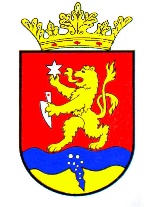   P O L G Á R M E S T E R           RÉPCELAKMeghívóRépcelak Város Önkormányzatának Képviselő-testülete 2023. január 26-án, csütörtökön 17.00 órakor ülést tart, melyre tisztelettel meghívom.Az ülés helye: Répcelaki Közös Önkormányzati Hivatal Tanácskozó teremAz 1-10. napirendi pontok anyagát csatoltan megküldöm. Répcelak, 2023. január 19.    Szabó József 	   							                polgármester          Napirend          NapirendElőadó:Répcelak város Önkormányzata 2023. évi költségvetésének első olvasataSzabó József polgármesterRépcelaki Művelődési Ház és Könyvtár 2023. évi munkatervének a jóváhagyásaBoros András igazgatóÁltalános iskolai felvételi körzetek tervezetének a véleményezéseSzabó JózsefpolgármesterRépcelaki Városüzemeltetési és Szolgáltató Nonprofit Kft. üzleti terve (első olvasat)Engi KrisztiánügyvezetőA temetővel kapcsolatos feladatok meghatározása Szabó József polgármesterIskolai lift épület feltüntetéséhez tulajdonosi döntésSzabó József polgármesterRépcelak-Csepreg 132 kV-os távvezeték építéséhez kártalanítási szerződés megkötéseSzabó József polgármesterRépce TV-t érintő döntésekWinkler KrisztinaügyvezetőKözbeszerzési eljárás megindításáról döntésSzabó József polgármesterDöntés Országfásítási programban való részvételrőlSzabó József polgármester